DESERT/MOUNTAIN SPECIAL EDUCATION LOCAL PLAN AREA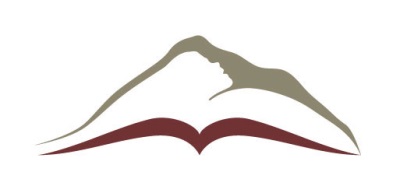 DESERT/MOUNTAIN CHARTER SPECIAL EDUCATION LOCAL PLAN AREA17800 HIGHWAY 18 • APPLE VALLEY, CA  92307(760) 552-6700 • (760) 242-5363 FAXSummary of SCIA RubricDESERT/MOUNTAIN SPECIAL EDUCATION LOCAL PLAN AREADESERT/MOUNTAIN CHARTER SPECIAL EDUCATION LOCAL PLAN AREA17800 HIGHWAY 18 • APPLE VALLEY, CA  92307(760) 552-6700 • (760) 242-5363 FAXSummary of SCIA RubricDESERT/MOUNTAIN SPECIAL EDUCATION LOCAL PLAN AREADESERT/MOUNTAIN CHARTER SPECIAL EDUCATION LOCAL PLAN AREA17800 HIGHWAY 18 • APPLE VALLEY, CA  92307(760) 552-6700 • (760) 242-5363 FAXSummary of SCIA RubricDESERT/MOUNTAIN SPECIAL EDUCATION LOCAL PLAN AREADESERT/MOUNTAIN CHARTER SPECIAL EDUCATION LOCAL PLAN AREA17800 HIGHWAY 18 • APPLE VALLEY, CA  92307(760) 552-6700 • (760) 242-5363 FAXSummary of SCIA RubricDESERT/MOUNTAIN SPECIAL EDUCATION LOCAL PLAN AREADESERT/MOUNTAIN CHARTER SPECIAL EDUCATION LOCAL PLAN AREA17800 HIGHWAY 18 • APPLE VALLEY, CA  92307(760) 552-6700 • (760) 242-5363 FAXSummary of SCIA RubricDESERT/MOUNTAIN SPECIAL EDUCATION LOCAL PLAN AREADESERT/MOUNTAIN CHARTER SPECIAL EDUCATION LOCAL PLAN AREA17800 HIGHWAY 18 • APPLE VALLEY, CA  92307(760) 552-6700 • (760) 242-5363 FAXSummary of SCIA RubricDESERT/MOUNTAIN SPECIAL EDUCATION LOCAL PLAN AREADESERT/MOUNTAIN CHARTER SPECIAL EDUCATION LOCAL PLAN AREA17800 HIGHWAY 18 • APPLE VALLEY, CA  92307(760) 552-6700 • (760) 242-5363 FAXSummary of SCIA RubricDESERT/MOUNTAIN SPECIAL EDUCATION LOCAL PLAN AREADESERT/MOUNTAIN CHARTER SPECIAL EDUCATION LOCAL PLAN AREA17800 HIGHWAY 18 • APPLE VALLEY, CA  92307(760) 552-6700 • (760) 242-5363 FAXSummary of SCIA RubricDESERT/MOUNTAIN SPECIAL EDUCATION LOCAL PLAN AREADESERT/MOUNTAIN CHARTER SPECIAL EDUCATION LOCAL PLAN AREA17800 HIGHWAY 18 • APPLE VALLEY, CA  92307(760) 552-6700 • (760) 242-5363 FAXSummary of SCIA RubricDESERT/MOUNTAIN SPECIAL EDUCATION LOCAL PLAN AREADESERT/MOUNTAIN CHARTER SPECIAL EDUCATION LOCAL PLAN AREA17800 HIGHWAY 18 • APPLE VALLEY, CA  92307(760) 552-6700 • (760) 242-5363 FAXSummary of SCIA RubricDESERT/MOUNTAIN SPECIAL EDUCATION LOCAL PLAN AREADESERT/MOUNTAIN CHARTER SPECIAL EDUCATION LOCAL PLAN AREA17800 HIGHWAY 18 • APPLE VALLEY, CA  92307(760) 552-6700 • (760) 242-5363 FAXSummary of SCIA RubricDESERT/MOUNTAIN SPECIAL EDUCATION LOCAL PLAN AREADESERT/MOUNTAIN CHARTER SPECIAL EDUCATION LOCAL PLAN AREA17800 HIGHWAY 18 • APPLE VALLEY, CA  92307(760) 552-6700 • (760) 242-5363 FAXSummary of SCIA RubricDESERT/MOUNTAIN SPECIAL EDUCATION LOCAL PLAN AREADESERT/MOUNTAIN CHARTER SPECIAL EDUCATION LOCAL PLAN AREA17800 HIGHWAY 18 • APPLE VALLEY, CA  92307(760) 552-6700 • (760) 242-5363 FAXSummary of SCIA RubricDESERT/MOUNTAIN SPECIAL EDUCATION LOCAL PLAN AREADESERT/MOUNTAIN CHARTER SPECIAL EDUCATION LOCAL PLAN AREA17800 HIGHWAY 18 • APPLE VALLEY, CA  92307(760) 552-6700 • (760) 242-5363 FAXSummary of SCIA RubricDESERT/MOUNTAIN SPECIAL EDUCATION LOCAL PLAN AREADESERT/MOUNTAIN CHARTER SPECIAL EDUCATION LOCAL PLAN AREA17800 HIGHWAY 18 • APPLE VALLEY, CA  92307(760) 552-6700 • (760) 242-5363 FAXSummary of SCIA RubricDESERT/MOUNTAIN SPECIAL EDUCATION LOCAL PLAN AREADESERT/MOUNTAIN CHARTER SPECIAL EDUCATION LOCAL PLAN AREA17800 HIGHWAY 18 • APPLE VALLEY, CA  92307(760) 552-6700 • (760) 242-5363 FAXSummary of SCIA RubricDESERT/MOUNTAIN SPECIAL EDUCATION LOCAL PLAN AREADESERT/MOUNTAIN CHARTER SPECIAL EDUCATION LOCAL PLAN AREA17800 HIGHWAY 18 • APPLE VALLEY, CA  92307(760) 552-6700 • (760) 242-5363 FAXSummary of SCIA RubricDESERT/MOUNTAIN SPECIAL EDUCATION LOCAL PLAN AREADESERT/MOUNTAIN CHARTER SPECIAL EDUCATION LOCAL PLAN AREA17800 HIGHWAY 18 • APPLE VALLEY, CA  92307(760) 552-6700 • (760) 242-5363 FAXSummary of SCIA RubricDESERT/MOUNTAIN SPECIAL EDUCATION LOCAL PLAN AREADESERT/MOUNTAIN CHARTER SPECIAL EDUCATION LOCAL PLAN AREA17800 HIGHWAY 18 • APPLE VALLEY, CA  92307(760) 552-6700 • (760) 242-5363 FAXSummary of SCIA RubricDESERT/MOUNTAIN SPECIAL EDUCATION LOCAL PLAN AREADESERT/MOUNTAIN CHARTER SPECIAL EDUCATION LOCAL PLAN AREA17800 HIGHWAY 18 • APPLE VALLEY, CA  92307(760) 552-6700 • (760) 242-5363 FAXSummary of SCIA RubricDESERT/MOUNTAIN SPECIAL EDUCATION LOCAL PLAN AREADESERT/MOUNTAIN CHARTER SPECIAL EDUCATION LOCAL PLAN AREA17800 HIGHWAY 18 • APPLE VALLEY, CA  92307(760) 552-6700 • (760) 242-5363 FAXSummary of SCIA RubricDESERT/MOUNTAIN SPECIAL EDUCATION LOCAL PLAN AREADESERT/MOUNTAIN CHARTER SPECIAL EDUCATION LOCAL PLAN AREA17800 HIGHWAY 18 • APPLE VALLEY, CA  92307(760) 552-6700 • (760) 242-5363 FAXSummary of SCIA RubricDESERT/MOUNTAIN SPECIAL EDUCATION LOCAL PLAN AREADESERT/MOUNTAIN CHARTER SPECIAL EDUCATION LOCAL PLAN AREA17800 HIGHWAY 18 • APPLE VALLEY, CA  92307(760) 552-6700 • (760) 242-5363 FAXSummary of SCIA RubricDESERT/MOUNTAIN SPECIAL EDUCATION LOCAL PLAN AREADESERT/MOUNTAIN CHARTER SPECIAL EDUCATION LOCAL PLAN AREA17800 HIGHWAY 18 • APPLE VALLEY, CA  92307(760) 552-6700 • (760) 242-5363 FAXSummary of SCIA RubricDESERT/MOUNTAIN SPECIAL EDUCATION LOCAL PLAN AREADESERT/MOUNTAIN CHARTER SPECIAL EDUCATION LOCAL PLAN AREA17800 HIGHWAY 18 • APPLE VALLEY, CA  92307(760) 552-6700 • (760) 242-5363 FAXSummary of SCIA RubricDESERT/MOUNTAIN SPECIAL EDUCATION LOCAL PLAN AREADESERT/MOUNTAIN CHARTER SPECIAL EDUCATION LOCAL PLAN AREA17800 HIGHWAY 18 • APPLE VALLEY, CA  92307(760) 552-6700 • (760) 242-5363 FAXSummary of SCIA RubricDESERT/MOUNTAIN SPECIAL EDUCATION LOCAL PLAN AREADESERT/MOUNTAIN CHARTER SPECIAL EDUCATION LOCAL PLAN AREA17800 HIGHWAY 18 • APPLE VALLEY, CA  92307(760) 552-6700 • (760) 242-5363 FAXSummary of SCIA RubricDESERT/MOUNTAIN SPECIAL EDUCATION LOCAL PLAN AREADESERT/MOUNTAIN CHARTER SPECIAL EDUCATION LOCAL PLAN AREA17800 HIGHWAY 18 • APPLE VALLEY, CA  92307(760) 552-6700 • (760) 242-5363 FAXSummary of SCIA RubricDESERT/MOUNTAIN SPECIAL EDUCATION LOCAL PLAN AREADESERT/MOUNTAIN CHARTER SPECIAL EDUCATION LOCAL PLAN AREA17800 HIGHWAY 18 • APPLE VALLEY, CA  92307(760) 552-6700 • (760) 242-5363 FAXSummary of SCIA RubricDESERT/MOUNTAIN SPECIAL EDUCATION LOCAL PLAN AREADESERT/MOUNTAIN CHARTER SPECIAL EDUCATION LOCAL PLAN AREA17800 HIGHWAY 18 • APPLE VALLEY, CA  92307(760) 552-6700 • (760) 242-5363 FAXSummary of SCIA RubricDESERT/MOUNTAIN SPECIAL EDUCATION LOCAL PLAN AREADESERT/MOUNTAIN CHARTER SPECIAL EDUCATION LOCAL PLAN AREA17800 HIGHWAY 18 • APPLE VALLEY, CA  92307(760) 552-6700 • (760) 242-5363 FAXSummary of SCIA RubricSTUDENT INFORMATIONSTUDENT INFORMATIONSTUDENT INFORMATIONSTUDENT INFORMATIONSTUDENT INFORMATIONSTUDENT INFORMATIONSTUDENT INFORMATIONSTUDENT INFORMATIONSTUDENT INFORMATIONSTUDENT INFORMATIONSTUDENT INFORMATIONSTUDENT INFORMATIONSTUDENT INFORMATIONSTUDENT INFORMATIONSTUDENT INFORMATIONSTUDENT INFORMATIONSTUDENT INFORMATIONSTUDENT INFORMATIONSTUDENT INFORMATIONSTUDENT INFORMATIONSTUDENT INFORMATIONSTUDENT INFORMATIONSTUDENT INFORMATIONSTUDENT INFORMATIONSTUDENT INFORMATIONSTUDENT INFORMATIONSTUDENT INFORMATIONSTUDENT INFORMATIONSTUDENT INFORMATIONSTUDENT INFORMATIONSTUDENT INFORMATIONStudent Name:Student Name:Student Name:Student Name:Student Name:Student Name:Student Name:Date of Birth:Date of Birth:Date of Birth:Date of Birth:Date of Birth:Age:Age:Disability:Disability:Disability:Disability:Grade:Grade:Grade:Gender:Gender:Gender:Gender: Male    Male    Female Female FemaleSchool Site:School Site:School Site:School Site:School Site:Program/Placement:Program/Placement:Program/Placement:Program/Placement:Program/Placement:Program/Placement:Program/Placement:Parent/Guardian:Parent/Guardian:Parent/Guardian:Parent/Guardian:Parent/Guardian:Parent/Guardian:Parent/Guardian:Parent/Guardian:Contact Phone:Contact Phone:Contact Phone:Contact Phone:Contact Phone:DIRECTIONS: Please mark the boxes that best describes the health/personal care, behavior, instruction, and program supports for the student.DIRECTIONS: Please mark the boxes that best describes the health/personal care, behavior, instruction, and program supports for the student.DIRECTIONS: Please mark the boxes that best describes the health/personal care, behavior, instruction, and program supports for the student.DIRECTIONS: Please mark the boxes that best describes the health/personal care, behavior, instruction, and program supports for the student.DIRECTIONS: Please mark the boxes that best describes the health/personal care, behavior, instruction, and program supports for the student.DIRECTIONS: Please mark the boxes that best describes the health/personal care, behavior, instruction, and program supports for the student.DIRECTIONS: Please mark the boxes that best describes the health/personal care, behavior, instruction, and program supports for the student.DIRECTIONS: Please mark the boxes that best describes the health/personal care, behavior, instruction, and program supports for the student.DIRECTIONS: Please mark the boxes that best describes the health/personal care, behavior, instruction, and program supports for the student.DIRECTIONS: Please mark the boxes that best describes the health/personal care, behavior, instruction, and program supports for the student.DIRECTIONS: Please mark the boxes that best describes the health/personal care, behavior, instruction, and program supports for the student.DIRECTIONS: Please mark the boxes that best describes the health/personal care, behavior, instruction, and program supports for the student.DIRECTIONS: Please mark the boxes that best describes the health/personal care, behavior, instruction, and program supports for the student.DIRECTIONS: Please mark the boxes that best describes the health/personal care, behavior, instruction, and program supports for the student.DIRECTIONS: Please mark the boxes that best describes the health/personal care, behavior, instruction, and program supports for the student.DIRECTIONS: Please mark the boxes that best describes the health/personal care, behavior, instruction, and program supports for the student.DIRECTIONS: Please mark the boxes that best describes the health/personal care, behavior, instruction, and program supports for the student.DIRECTIONS: Please mark the boxes that best describes the health/personal care, behavior, instruction, and program supports for the student.DIRECTIONS: Please mark the boxes that best describes the health/personal care, behavior, instruction, and program supports for the student.DIRECTIONS: Please mark the boxes that best describes the health/personal care, behavior, instruction, and program supports for the student.DIRECTIONS: Please mark the boxes that best describes the health/personal care, behavior, instruction, and program supports for the student.DIRECTIONS: Please mark the boxes that best describes the health/personal care, behavior, instruction, and program supports for the student.DIRECTIONS: Please mark the boxes that best describes the health/personal care, behavior, instruction, and program supports for the student.DIRECTIONS: Please mark the boxes that best describes the health/personal care, behavior, instruction, and program supports for the student.DIRECTIONS: Please mark the boxes that best describes the health/personal care, behavior, instruction, and program supports for the student.DIRECTIONS: Please mark the boxes that best describes the health/personal care, behavior, instruction, and program supports for the student.DIRECTIONS: Please mark the boxes that best describes the health/personal care, behavior, instruction, and program supports for the student.DIRECTIONS: Please mark the boxes that best describes the health/personal care, behavior, instruction, and program supports for the student.DIRECTIONS: Please mark the boxes that best describes the health/personal care, behavior, instruction, and program supports for the student.DIRECTIONS: Please mark the boxes that best describes the health/personal care, behavior, instruction, and program supports for the student.DIRECTIONS: Please mark the boxes that best describes the health/personal care, behavior, instruction, and program supports for the student.HEALTH / PERSONAL CAREHEALTH / PERSONAL CAREHEALTH / PERSONAL CAREHEALTH / PERSONAL CAREHEALTH / PERSONAL CAREHEALTH / PERSONAL CAREHEALTH / PERSONAL CAREHEALTH / PERSONAL CAREHEALTH / PERSONAL CAREHEALTH / PERSONAL CAREHEALTH / PERSONAL CAREHEALTH / PERSONAL CAREHEALTH / PERSONAL CAREHEALTH / PERSONAL CAREHEALTH / PERSONAL CAREHEALTH / PERSONAL CAREHEALTH / PERSONAL CAREHEALTH / PERSONAL CAREHEALTH / PERSONAL CAREHEALTH / PERSONAL CAREHEALTH / PERSONAL CAREHEALTH / PERSONAL CAREHEALTH / PERSONAL CAREHEALTH / PERSONAL CAREHEALTH / PERSONAL CAREHEALTH / PERSONAL CAREHEALTH / PERSONAL CAREHEALTH / PERSONAL CAREHEALTH / PERSONAL CARE Specialized Health Plan Specialized Health Plan Specialized Health Plan Specialized Health Plan Specialized Health Plan Specialized Health Plan Specialized Health Plan Specialized Health Plan Specialized Health Plan G-Tube G-Tube G-Tube Medications Medications Medications Medications Medications Medications Medications Suctioning Suctioning Suctioning Suctioning Suctioning Food Preparation Food Preparation Food Preparation Food Preparation Food Preparation Food Preparation Diaper Changing Diaper Changing Diaper Changing Diaper Changing Diaper Changing Diaper Changing Diaper Changing Diaper Changing Diaper Changing Feeding Full Support Feeding Full Support Feeding Full Support Seizures Weekly Seizures Weekly Seizures Weekly Seizures Weekly Seizures Weekly Seizures Weekly Seizures Weekly Lifting / Transfers Lifting / Transfers Lifting / Transfers Lifting / Transfers Lifting / Transfers Lifting / Transfers Other: Other: Other: Other: Other:BEHAVIORBEHAVIORBEHAVIORBEHAVIORBEHAVIORBEHAVIORBEHAVIORBEHAVIORBEHAVIORBEHAVIORBEHAVIORBEHAVIORBEHAVIORBEHAVIORBEHAVIORBEHAVIORBEHAVIORBEHAVIORBEHAVIORBEHAVIORBEHAVIORBEHAVIORBEHAVIORBEHAVIORBEHAVIORBEHAVIORBEHAVIORBEHAVIORBEHAVIOR Behavior Plan in Place Behavior Plan in Place Behavior Plan in Place Behavior Plan in Place Behavior Plan in Place Behavior Plan in Place Behavior Plan in Place Behavior Plan in Place Behavior Plan in Place Physically Aggressive Weekly Physically Aggressive Weekly Physically Aggressive Weekly Physically Aggressive Weekly Physically Aggressive Weekly Non-compliant in Class Non-compliant in Class Non-compliant in Class Non-compliant in Class Non-compliant in Class Non-compliant in Class Non-compliant in Class Non-compliant in Class Non-compliant on Campus Non-compliant on Campus Non-compliant on Campus Non-compliant on Campus Non-compliant on Campus Non-compliant on Campus Non-compliant on Campus Non-compliant on Campus Runs Away Weekly Runs Away Weekly Runs Away Weekly Runs Away Weekly Runs Away Weekly Runs Away Weekly Runs Away Weekly Runs Away Weekly Runs Away Weekly ADHD Medicated ADHD Medicated ADHD Medicated ADHD Medicated ADHD Medicated Mental Health Client Mental Health Client Mental Health Client Mental Health Client Mental Health Client Mental Health Client Mental Health Client Other: Other: Other: Other: Other:INSTRUCTIONINSTRUCTIONINSTRUCTIONINSTRUCTIONINSTRUCTIONINSTRUCTIONINSTRUCTIONINSTRUCTIONINSTRUCTIONINSTRUCTIONINSTRUCTIONINSTRUCTIONINSTRUCTIONINSTRUCTIONINSTRUCTIONINSTRUCTIONINSTRUCTIONINSTRUCTIONINSTRUCTIONINSTRUCTIONINSTRUCTIONINSTRUCTIONINSTRUCTIONINSTRUCTIONINSTRUCTIONINSTRUCTIONINSTRUCTIONINSTRUCTIONINSTRUCTION Discrete Trial / ABA Discrete Trial / ABA Discrete Trial / ABA Discrete Trial / ABA Discrete Trial / ABA Discrete Trial / ABA Discrete Trial / ABA Discrete Trial / ABA Discrete Trial / ABA Physical Prompts 80 % + Physical Prompts 80 % + Physical Prompts 80 % + Physical Prompts 80 % + Physical Prompts 80 % + Verbal Prompts 80% + Verbal Prompts 80% + Verbal Prompts 80% + Verbal Prompts 80% + Verbal Prompts 80% + Verbal Prompts 80% + Verbal Prompts 80% + Verbal Prompts 80% + Structured Teaching Structured Teaching Structured Teaching Structured Teaching Structured Teaching Structured Teaching Structured Teaching Structured Teaching Assistive Technology Assistive Technology Assistive Technology Assistive Technology Assistive Technology Assistive Technology Assistive Technology Assistive Technology Assistive Technology PECS PECS PECS PECS PECS Signing 80% + Signing 80% + Signing 80% + Signing 80% + Signing 80% + Signing 80% + Signing 80% + Signing 80% + Signing 80% + Other: Other: Other: Other: Other:INCLUSION / MAINSTREAMINCLUSION / MAINSTREAMINCLUSION / MAINSTREAMINCLUSION / MAINSTREAMINCLUSION / MAINSTREAMINCLUSION / MAINSTREAMINCLUSION / MAINSTREAMINCLUSION / MAINSTREAMINCLUSION / MAINSTREAMINCLUSION / MAINSTREAMINCLUSION / MAINSTREAMINCLUSION / MAINSTREAMINCLUSION / MAINSTREAMINCLUSION / MAINSTREAMINCLUSION / MAINSTREAMINCLUSION / MAINSTREAMINCLUSION / MAINSTREAMINCLUSION / MAINSTREAMINCLUSION / MAINSTREAMINCLUSION / MAINSTREAMINCLUSION / MAINSTREAMINCLUSION / MAINSTREAMINCLUSION / MAINSTREAMINCLUSION / MAINSTREAMINCLUSION / MAINSTREAMINCLUSION / MAINSTREAMINCLUSION / MAINSTREAMINCLUSION / MAINSTREAMINCLUSION / MAINSTREAM Direct Adult Instruction Direct Adult Instruction Direct Adult Instruction Direct Adult Instruction Direct Adult Instruction Direct Adult Instruction Direct Adult Instruction Direct Adult Instruction Direct Adult Instruction Physical Support/Positioning Physical Support/Positioning Physical Support/Positioning Physical Support/Positioning Physical Support/Positioning Safety Supervision 80% + Safety Supervision 80% + Safety Supervision 80% + Safety Supervision 80% + Safety Supervision 80% + Safety Supervision 80% + Safety Supervision 80% + Safety Supervision 80% + Close Visual Supervision 80% + Close Visual Supervision 80% + Close Visual Supervision 80% + Close Visual Supervision 80% + Close Visual Supervision 80% + Close Visual Supervision 80% + Close Visual Supervision 80% + Close Visual Supervision 80% + Other: Other: Other: Other: Other:Describe each area of intensive need marked above and indicate if there is an IEP goal/objective written to address the area. Use additional paper if needed to describe all of the needs.      Describe each area of intensive need marked above and indicate if there is an IEP goal/objective written to address the area. Use additional paper if needed to describe all of the needs.      Describe each area of intensive need marked above and indicate if there is an IEP goal/objective written to address the area. Use additional paper if needed to describe all of the needs.      Describe each area of intensive need marked above and indicate if there is an IEP goal/objective written to address the area. Use additional paper if needed to describe all of the needs.      Describe each area of intensive need marked above and indicate if there is an IEP goal/objective written to address the area. Use additional paper if needed to describe all of the needs.      Describe each area of intensive need marked above and indicate if there is an IEP goal/objective written to address the area. Use additional paper if needed to describe all of the needs.      Describe each area of intensive need marked above and indicate if there is an IEP goal/objective written to address the area. Use additional paper if needed to describe all of the needs.      Describe each area of intensive need marked above and indicate if there is an IEP goal/objective written to address the area. Use additional paper if needed to describe all of the needs.      Describe each area of intensive need marked above and indicate if there is an IEP goal/objective written to address the area. Use additional paper if needed to describe all of the needs.      Describe each area of intensive need marked above and indicate if there is an IEP goal/objective written to address the area. Use additional paper if needed to describe all of the needs.      Describe each area of intensive need marked above and indicate if there is an IEP goal/objective written to address the area. Use additional paper if needed to describe all of the needs.      Describe each area of intensive need marked above and indicate if there is an IEP goal/objective written to address the area. Use additional paper if needed to describe all of the needs.      Describe each area of intensive need marked above and indicate if there is an IEP goal/objective written to address the area. Use additional paper if needed to describe all of the needs.      Describe each area of intensive need marked above and indicate if there is an IEP goal/objective written to address the area. Use additional paper if needed to describe all of the needs.      Describe each area of intensive need marked above and indicate if there is an IEP goal/objective written to address the area. Use additional paper if needed to describe all of the needs.      Describe each area of intensive need marked above and indicate if there is an IEP goal/objective written to address the area. Use additional paper if needed to describe all of the needs.      Describe each area of intensive need marked above and indicate if there is an IEP goal/objective written to address the area. Use additional paper if needed to describe all of the needs.      Describe each area of intensive need marked above and indicate if there is an IEP goal/objective written to address the area. Use additional paper if needed to describe all of the needs.      Describe each area of intensive need marked above and indicate if there is an IEP goal/objective written to address the area. Use additional paper if needed to describe all of the needs.      Describe each area of intensive need marked above and indicate if there is an IEP goal/objective written to address the area. Use additional paper if needed to describe all of the needs.      Describe each area of intensive need marked above and indicate if there is an IEP goal/objective written to address the area. Use additional paper if needed to describe all of the needs.      Describe each area of intensive need marked above and indicate if there is an IEP goal/objective written to address the area. Use additional paper if needed to describe all of the needs.      Describe each area of intensive need marked above and indicate if there is an IEP goal/objective written to address the area. Use additional paper if needed to describe all of the needs.      Describe each area of intensive need marked above and indicate if there is an IEP goal/objective written to address the area. Use additional paper if needed to describe all of the needs.      Describe each area of intensive need marked above and indicate if there is an IEP goal/objective written to address the area. Use additional paper if needed to describe all of the needs.      Describe each area of intensive need marked above and indicate if there is an IEP goal/objective written to address the area. Use additional paper if needed to describe all of the needs.      Describe each area of intensive need marked above and indicate if there is an IEP goal/objective written to address the area. Use additional paper if needed to describe all of the needs.      Describe each area of intensive need marked above and indicate if there is an IEP goal/objective written to address the area. Use additional paper if needed to describe all of the needs.      Describe each area of intensive need marked above and indicate if there is an IEP goal/objective written to address the area. Use additional paper if needed to describe all of the needs.      Describe each area of intensive need marked above and indicate if there is an IEP goal/objective written to address the area. Use additional paper if needed to describe all of the needs.      Describe each area of intensive need marked above and indicate if there is an IEP goal/objective written to address the area. Use additional paper if needed to describe all of the needs.      Describe interventions used to support referred student in each of the areas marked above. Provide data that documents the prior success or failure of interventions and attach. School day description and assistance needed.       Describe interventions used to support referred student in each of the areas marked above. Provide data that documents the prior success or failure of interventions and attach. School day description and assistance needed.       Describe interventions used to support referred student in each of the areas marked above. Provide data that documents the prior success or failure of interventions and attach. School day description and assistance needed.       Describe interventions used to support referred student in each of the areas marked above. Provide data that documents the prior success or failure of interventions and attach. School day description and assistance needed.       Describe interventions used to support referred student in each of the areas marked above. Provide data that documents the prior success or failure of interventions and attach. School day description and assistance needed.       Describe interventions used to support referred student in each of the areas marked above. Provide data that documents the prior success or failure of interventions and attach. School day description and assistance needed.       Describe interventions used to support referred student in each of the areas marked above. Provide data that documents the prior success or failure of interventions and attach. School day description and assistance needed.       Describe interventions used to support referred student in each of the areas marked above. Provide data that documents the prior success or failure of interventions and attach. School day description and assistance needed.       Describe interventions used to support referred student in each of the areas marked above. Provide data that documents the prior success or failure of interventions and attach. School day description and assistance needed.       Describe interventions used to support referred student in each of the areas marked above. Provide data that documents the prior success or failure of interventions and attach. School day description and assistance needed.       Describe interventions used to support referred student in each of the areas marked above. Provide data that documents the prior success or failure of interventions and attach. School day description and assistance needed.       Describe interventions used to support referred student in each of the areas marked above. Provide data that documents the prior success or failure of interventions and attach. School day description and assistance needed.       Describe interventions used to support referred student in each of the areas marked above. Provide data that documents the prior success or failure of interventions and attach. School day description and assistance needed.       Describe interventions used to support referred student in each of the areas marked above. Provide data that documents the prior success or failure of interventions and attach. School day description and assistance needed.       Describe interventions used to support referred student in each of the areas marked above. Provide data that documents the prior success or failure of interventions and attach. School day description and assistance needed.       Describe interventions used to support referred student in each of the areas marked above. Provide data that documents the prior success or failure of interventions and attach. School day description and assistance needed.       Describe interventions used to support referred student in each of the areas marked above. Provide data that documents the prior success or failure of interventions and attach. School day description and assistance needed.       Describe interventions used to support referred student in each of the areas marked above. Provide data that documents the prior success or failure of interventions and attach. School day description and assistance needed.       Describe interventions used to support referred student in each of the areas marked above. Provide data that documents the prior success or failure of interventions and attach. School day description and assistance needed.       Describe interventions used to support referred student in each of the areas marked above. Provide data that documents the prior success or failure of interventions and attach. School day description and assistance needed.       Describe interventions used to support referred student in each of the areas marked above. Provide data that documents the prior success or failure of interventions and attach. School day description and assistance needed.       Describe interventions used to support referred student in each of the areas marked above. Provide data that documents the prior success or failure of interventions and attach. School day description and assistance needed.       Describe interventions used to support referred student in each of the areas marked above. Provide data that documents the prior success or failure of interventions and attach. School day description and assistance needed.       Describe interventions used to support referred student in each of the areas marked above. Provide data that documents the prior success or failure of interventions and attach. School day description and assistance needed.       Describe interventions used to support referred student in each of the areas marked above. Provide data that documents the prior success or failure of interventions and attach. School day description and assistance needed.       Describe interventions used to support referred student in each of the areas marked above. Provide data that documents the prior success or failure of interventions and attach. School day description and assistance needed.       Describe interventions used to support referred student in each of the areas marked above. Provide data that documents the prior success or failure of interventions and attach. School day description and assistance needed.       Describe interventions used to support referred student in each of the areas marked above. Provide data that documents the prior success or failure of interventions and attach. School day description and assistance needed.       Describe interventions used to support referred student in each of the areas marked above. Provide data that documents the prior success or failure of interventions and attach. School day description and assistance needed.       Describe interventions used to support referred student in each of the areas marked above. Provide data that documents the prior success or failure of interventions and attach. School day description and assistance needed.       Describe interventions used to support referred student in each of the areas marked above. Provide data that documents the prior success or failure of interventions and attach. School day description and assistance needed.       